2022年7月2日江苏省事业单位招聘考试《综合知识和能力素质》（管理岗客观题）（考生回忆版）一、常识判断。根据题目要求，在四个选项中选出一个最恰当的答案。1、从 1922 年到 2022 年，中国共产主义青年团走过了百年征程。关于中国共产主义青年团，下列表述正确的是（）。①党的一大专门研究了建立和发展青年团的问题②中国共产主义青年团于 1922 年 5 月 5 日宣告成立③中国共产主义青年团是先进青年的活动性社团组织④中国共产主义青年团是按民主集中制原则组织起来的A、①②③B、①②④C、①③④D、②③④2、习近平总书记在中央人才工作会议上提出了一系列新理念、新战略、新举措，指出做好新时代人才工作   的根本保证是（）。A、坚持党对人才工作的全面领导B、坚持人才引领发展的战略地位C、坚持深化人才发展体制机制改革D、坚持营造识才爱才敬才用才的环境3、习近平总书记在 2021 年秋季学期中央党校（国家行政学院）中青年干部培训开班式中的讲话中，引用了古语“畏则不敢肆而德以成，无畏则从其所欲而及于祸”。总书记引用这句古语是要求广大年轻干部做到（）。A、信念坚定、对党忠诚B、坚持原则、敢于斗争C、勇于担当、善于作为D、严守规矩、不逾底线4、《中共中央关于党的百年奋斗重大成就和历史经验的决议》指出，理想信念是人精神上的“钙”，共产党   人必须筑牢信仰之基、补足精神之钙、把稳思想之舵，保持共产党人政治本色，挺起共产党人的精神脊梁。上述重要论断所依据的马克思主义哲学基本原理是（）。A、运动与静止的辩证关系B、物质与精神的辩证关系C、量变与质变的辩证关系D、肯定与否定的辩证关系5、人民政协植根于中国历史文化，产生于近代以后中国人民革命的伟大斗争，发展于中国特色社会主义光   辉实践。关于人民政协发展的重大历史事件，下列表述不正确的是（）。A、1949 年 3 月在河北西柏坡召开的中共七届二中全会提出召开新政治协商会议B、1949 年 9 月 21 日召开的政协第一届全体会议代行全国人民代表大会的职权C、1949 年 10 月 9 日毛泽东被选为中国人民政治协商会议第一届全国委员会主席D、1982 年 9 月党的十二大进一步确立了中国共产党同民主党派合作的十六字方针6、中国共产党领导全国人民在社会主义建设过程中形成了一系列伟大精神。下列话语与其体现的精神对应   正确的是（）。A、“干惊天动地事，做隐姓埋名人”——雷锋精神B、“有条件要上，没有条件创造条件也要上”——大庆精神C、“生也沙丘，死也沙丘，父老生死系”——“两弹一星”精神D、“把有限的生命投入到无限的为人民服务中去”——焦裕禄精神7、中华优秀传统文化具有非常丰富的道德资源。比如，仁爱是中华优秀传统文化的重要理念。古人讲“爱人利物之谓仁”，其中蕴含的道德观念有利于滋养（）的法治精神。A、诚实守信B、物权平等保护C、尊重他人权利D、自觉履行法定义务8、从大处着眼是一种从全局出发的思维方式，它提倡把问题放到大局中去定位。下列古语最能体现上述思   维方式的是（）。A、不矜细行，终累大德       B、靡不有初，鲜克有终       C、秉纲而目自张，执本而末自从 D、其作始也简，其将毕也必巨9、学习和运用唯物辩证法，就要反对形而上学。对此我们的先人早就形成这种朴素意识，这体现在许多成   语之中。下列可以体现先人这种朴素意识、批判形而上学的成语是（）。A、刻舟求剑B、围魏救赵C、唇亡齿寒D、祸起萧墙10、“最美医务工作者”“最美乡村教师”“最美铁路人”	一段时间以来，“最美”成了热词。一个个“最美人物”，以精彩的故事、不凡的业绩，展现了奋进的姿态、	（疑似缺失）、优良的职业素养，上述“最美人物”具备的基本职业素养是（）。A、爱岗敬业B、开拓创新C、团结互助D、实事求是11、为了把握和应对互联网快速发展给文化建设带来的机遇和挑战，满足人民群众日益增长的精神文化需要，建设社会主义文化强国，我国积极推进实施国	（疑似缺失）战略。关于我国文化数字化战略实施，下列表述不正确的是（）。A、文化数字化要以国家文化专网建设为抓手B、文化数字化要发展数字化文化消费新场景C、文化数字化要推动文化存量资源转化为生产要素D、文化数字化要确保中华文化基因不被盗用或篡改12、“十四五”时期，党中央把积极应对人口老龄化上升为国家战略，提出要建设与人口老龄化进程相适应的养老服务体系。关于我国养老服务体系的建设，下列说法不正确的是（）。A、创新居家社区养老服务模式B、强化养老机构兜底保障作用C、扩大普惠型养老服务覆盖面D、深入推进医养、康养相结合13、不论处在什么发展水平上，制度都是社会公平正义的重要保障。我国要通过创新制度安排，建立健全社会公平保障体系。下列未体现这一体系要求的是（）。A、机会公平B、结果公平C、规则公平D、权利公平二、言语理解与表达。本部分包括表达与理解两方面的内容。请根据题目要求，在四个选项中选出一个最   恰当的答案。14、每一次全球化浪潮都是由技术变革推动社会经济的变革而实现的。数字经济不同于工业经济和农业经济，其发展受土地、劳动力等因素限制很小，天然具有全球性竞争态势。新冠疫情发生后，数字经济的产业赋能作用增强，跨越性创新频发，正在对既有产业形成冲击并使产业竞争格局发生重构。尤其是近年来单边主义日益盛行，我国数字经济的国际影响力可能因此受到挑战，为适应跨国企业全球价值链呈现的数字化、服务化、    去中介化、定制化新趋势，我国应坚持市场需求导向，以技术创新驱动促进要素集约和资源节约化配置。下列说法符合文意的是（）。A、数字经济可以不受土地、劳动力等因素的限制B、数字经济产生之初是不具有全球性竞争态势的C、新冠疫情发生后数字经济已重构产业竞争格局D、跨国企业全球价值链已呈现出去中介化新趋势15、消费是最终需求，直接关系到经济发展和民生改善。2020 年一季度，我国社会消费品零售总额 10.9万亿元，最终消费支出对经济增长的贡献率达 ，成为经济增长的第一拉动力。同时，绿色消费渐成时尚， 健康消费更受关注，智能产品备受青睐，消费领域提质增效，居民消费需求从生存型向发展型、品质型逐步升级。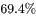 这段文字意在强调（）。A、消费水平制约着经济与民生发展水平B、我国居民消费总体规模巨大、体量惊人C、居民消费需求已完成转型升级D、消费对经济具有持久的拉动力16、任何事物都不是一个孤立的存在，都和周围的事物有着千丝万缕的联系，因此，我们观察认识事物的时候不能割断联系、就事论事，而要将其放在更大的环境背景去考察和把握。要正确认识环境。外界环境背景是事物存在和发展的约束性因素。要善于把事物与环境背景视为一体，联系起来加以考察，分析其有利与不利方面。要善于利用环境。开放带来进步，封闭必然落后。现代世界相互联系、相互依存、深刻互动，我中有你、    你中有我。人类命运休戚与共，各国利益紧密相连，世界是不可分割的命运共同体。要注重改善环境。环境有客观性，但也有可塑性。必须分清哪些是可控或部分可控环境，哪些是不可控或部分不可控环境。对不可控环境，善于正确对待，尽量避免它对事物的消极影响。对可控环境，突出事物自身特色和优势，大胆改造塑造， 实现环境整体优化，使其有利事物的发展。下列说法与原文不相符的是（）。A、之所以要联系的看待事物，是因为事物都不是孤立的存在B、要善于把事物与该事物所处的环境背景联系起来加以考察C、对任何事物而言其环境都有对它有利的一面和不利的一面D、对不可控环境因素的改造能够避免它们对事物的消极影响17、塑料的发明曾被称为“人类的一大杰作”。自 19 世纪以来，塑料不断“开疆拓土”，小到吸管、头绳，大到汽车、工业设备，价廉物美的塑料制品无处不在、无人不用。然而，塑料在给人们带来生活便利的同时，也给人类造成不得不面对的全球性环境挑战。联合国环境规划署的数据显示，全球塑料产量已从 1950 年的 200万吨飙升至 2017 年的 3.48 亿吨。经合组织的数据表明，全球只有不到 10%的塑料被回收利用。高产量和低回收率，意味着越来越多的塑料垃圾进入自然环境，威胁人类健康和全球可持续发展。下列说法不符合文意的是（）。A、日常生活几乎离不开塑料这一“人类杰作”B、越来越多的塑料垃圾正在困扰着人类的生活C、增速过快的塑料产量是造成环境污染的主因D、全球废旧塑料回收利用的空间仍然十分巨大18、农业文明中的人与自然的关系是以自然为中心的。这种文明的主要生产方式是农业生产，而农业生产的基本特征就是它的“自然性”：这种生产是由“自然生命”直接进行的，而不是由人直接进行的，因而是一种“自    然性生产”――粮食是庄稼自己长出来的，而不是由人在生产过程中制造出来的，从这个意义上说，“庄稼”才是   真正的“生产者”。而农民的劳动只是为这种生产创造一个比较好的外部条件，“帮助庄稼”进行生产而已。农民在生产中的作用，只是提高了产品的质量和数量。在这种生产中，决定产品的质量和数量的主要条件是自然条件（种子的优劣，土地肥沃还是贫瘠，风调雨顺还是旱涝成灾）。农业生产中这种特殊的人与自然的关系，从根本上决定了人与自然的全部关系都是以自然为中心的关系。农业生产是一种“自然性生产”。农产是庄稼自己长出来的，而不是由人在生产过程中制造出来的。换言之，庄稼才是真正的“生产者”而农民的劳动只是为这种生产创造一个比较好的外部条件，帮助庄稼进行生产而已。农民在生产中，只是提高了产品的质量和数量，在这种生产中，决定产品质量和数量的主要条件是自然条件，如种子的优劣、土地肥沃还是贫瘠、风调雨顺还是旱涝成灾等等，总而言之， 	。根据文章，填入横线处最恰当的是（）。A、农业文明是完全不同于工业文明的B、农产品不是由人在生产过程中制造出来的C、农业文明中人与自然的关系是以自然为中心的D、农业生产中人工的作用仅限于提升产品的质与量19、在新时代新征程上，我们既要正视困难又要坚定自信，既要借势乘势又要 	，不断弘扬自信自强的精神，深刻把握历史发展大势，深邃洞察时代发展潮流， 	，砥砺前行，将精神自觉转化为推动历史进步的强大动力。A、量力而行 意气风发B、自强不息 踔厉奋发C、逆流而上 斗志昂扬D、一鼓作气 神采飞扬20\航拍、喷洒农药、快递运输、灾难救援、电力巡检	近年来，无人机越来越多地 	日常生产生活。随着技术升级、消费群体扩大、应用领域拓展，无人机行业的发展潜力被不断激发，同时也给各国传统 	管理提出新的考验。A、纳入 低空B、介入 空间C、进入 领空D、融入 空域21、科技正重构舞台艺术呈现，赋予艺术“呈于象，感于目，会于心”的简约美，营造诗化意境。机械舞台移动，可看作山脉涌动；光影交错辉映，可译为日月起落；虚拟视觉成像，可形塑万里山河	科技元素潜藏在视觉语言结构中，为观众创造着美好的视效体验。 	图像处理算法，冬奥会开幕式震撼人心的“冰瀑”环节中，一滴水墨从天而降晕染开来，“黄河之水天上来”的意境 	，唤起人们心底的文化 	。A、依据 栩栩如生 情感B、依托 呼之欲出 情结C、依照 活灵活现 情愫D、依靠 跃然纸上 情意三、判断推理。本部分包括图形推理、定义判断、类比推理和逻辑判断四种类型的试题，在四个选项中选   出一个最恰当的答案。22、①北京成立 2022 年冬奥会组织委员会②提名北京为 2022 年冬奥会申办城市③北京成立 2022 年冬奥会申办委员会④确定北京为 2022 年冬奥会候选城市⑤决定北京为 2022 年冬奥会主办城市A、③-②-⑤-④-①B、③-②-④-⑤-①C、②-③-①-④-⑤D、②-④-①-③-⑤23、①航天员在天和核心舱给全国人民拜年②神舟无人实验飞船完成空间飞行试验③神舟飞船与天和核心舱首次空间对接④神舟飞船首次载人太空飞行发射成功⑤航天员首次出神舟飞船进行太空行走A、④-②-③-⑤-①B、③-②-④-⑤-①C、②-④-①-⑤-③D、②-④-⑤-③-①24、①江某去单位附近的检测点做核酸检测②江某上网仔细查看出差地的防疫政策③单位领导通知江某下周一去外地出差④江某打开手机出示两码及核酸阴性报告⑤工作人员请外地来的江某出示相关证明A、③-②-①-⑤-④B、③-①-⑤-④-②C、②-③-①-④-⑤D、①-③-④-⑤-②25、①有个行人急匆匆走来向少年问路②少年怕惊了鱼只对行人打着手势③少年坐在满是青苔的河岸边垂钩④路人恍然大悟即向少年拱手作谢⑤河边柳树为少年遮挡了夏季烈日A、③-⑤-①-②-④B、①-②-③-⑤-④C、①-②-③-④-⑤D、③-⑤-④-①-②26、①当地政府在祭祀坑原址上修建博物馆②考古人员发掘出更多象牙青铜祭祀品③一农民在车水淘沟时意外发现玉石坑④在原博物馆基础上建立国家遗址公园⑤专家研究后发现玉石坑原来是祭祀坑A、③-⑤-④-①-②B、③-②-①-⑤-④C、③-⑤-①-④-②D、③-⑤-②-④-①27、高效协同：工作机制A、风清气正：政治生态B、秉公执纪：社会环境C、严于律已：敬畏之心D、正心明德：制度刚性28、出手：出色A、养病：养生B、吃饱：吃好C、完成：完美D、觉醒：觉悟29、司机：驾驶A、领导：讲话B、教师：科研C、厨师：烹调D、匠人：编织30、白鹭：小河：垂钓A、蜻蜓：草地：野营B、鲫鱼：食堂：烹调C、足球：操场：跑步D、灰狼：山林：觅食31、贾宝玉：林黛玉：《红楼梦》A、赵明诚：李清照：《金石录》B、焦仲卿：刘兰芝：《木兰辞》C、杨玉环：李隆基：《长恨歌》D、张君瑞：崔莺莺：《西厢记》32、从所给的四个选项中，选择最合适的一个填入问号处，使之呈现一定的规律性（）。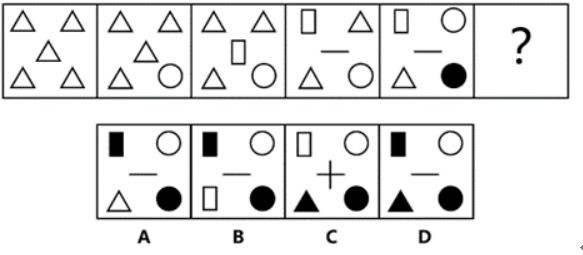 A、AB、BC、CD、D33、从所给的四个选项中，选择最合适的一个填入问号处，使之呈现一定的规律性（）。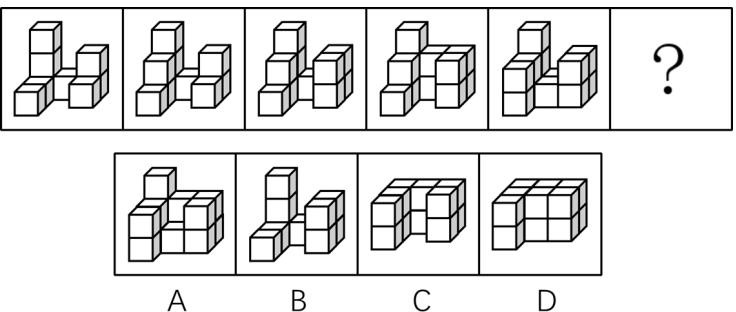 A、AB、BC、CD、D34、从所给的四个选项中，选择最合适的一个填入问号处，使之呈现一定的规律性（）。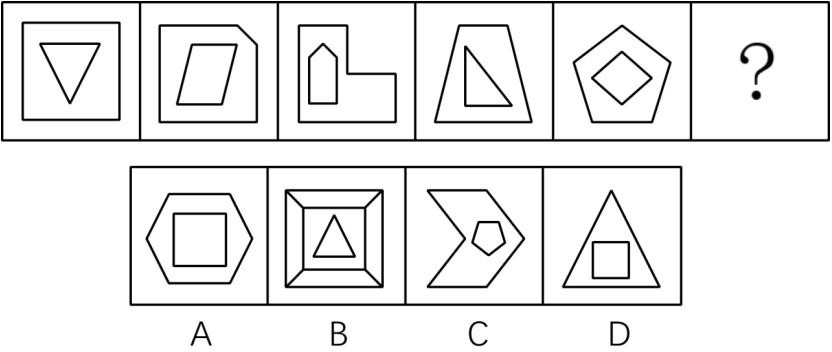 A、AB、BC、CD、D35、从所给的四个选项中，选择最合适的一个填入问号处，使之呈现一定的规律性？（）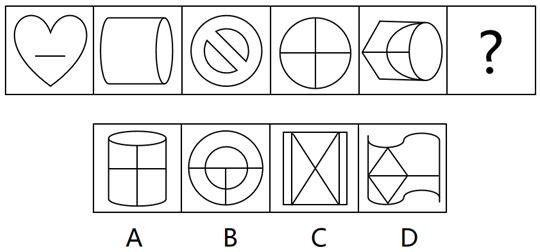 A、AB、BC、CD、D36、近期我国“东数西算”工程已全面启动，该工程通过构建数据中心、云计算、大数据一体化的新型算力网络体系，将东部算力需求有序引导到西部。数据中心需要制冷，因而也是能耗大户。预计到 2030 年，我国数据中心能耗总量将达到约 3800 亿千瓦时，若不使用绿色能源，碳排放量将突破 2 亿吨，约占全国碳排放总量的。有专家就此指出，“东数西算”工程将有助于我国数据中心实现低碳、绿色发展。  下列哪项如果为真，最能支持上述专家的观点?（）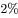 A、呼和浩特年平均气温 ，当地某数据中心是“东数西算”工程的重点项目，每年有 5 个月可使用自然冷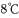 源B、“东数西算”工程每年能带动投资约 4000 亿元，同时还会给西部带来信息技术、绿色能源等产业发展机会C、“东数西算”工程可充分发挥西部地区能源优势，扩大可再生能源供给和就近消纳，有利于缓解东部地区   能源供给短缺D、“东数西算”工程有助于提高全国网络互联互通水平，促进区域和产业的平衡充分发展，提升产业链整体   抗风险能力37、按部就班是很多人的人生预设，他们总会在特定的年龄做特定的事。而且觉得这样十分“应该”,比如 18岁应该考大学，毕业了应该找工作，30 岁之前应该结婚  这是顺“社会时钟”来设计打造自己的人生，但社会中也有一些人逆“社会时钟”，他们打破束缚，充分享受行为自由，尝试探索自己的生命节奏。有研究者由此指出，这种逆“社会时钟”的做法会给自己的人生带来别样的精彩。下列哪项如果为真，最能质疑上述研究者的观点？（）A、相对说来，在现代社会中顺“社会时钟”的人要比逆“社会时钟”的人多得多B、在各种“应该”的支配下，许多人按部就班地完成任务，一生慌张且匆忙C、与“社会时钟”逆向而行，虽挣脱了束缚，但需面对更多的困扰和不确定因素D、随着社会发展，对于逆“社会时钟”的做法，许多人不但没有歧视反而有点羡慕38、“飞将军”李广可谓是中国历史上最出名的悲情英雄之一。在汉武帝大规模对匈奴用兵时期，汉军将帅封侯犹如“井喷”，随卫青作战而封侯者前后就有 9 人。李广虽然武艺高强、久经战阵，曾三次跟随卫青与匈奴作战，却始终未能封侯。有研究者对此作出解释:李广之所以难以封侯，是因为他多年作战并没有获得出色的战    绩。下列哪项如果为真，最能支持上述研究者的观点？（）A、卫青听从汉武帝指示在漠北之战中临阵换将，把李广原本承担的前锋破敌重任交给了公孙敖，导致后来李广迷路失期，不得不自刎而死B、李广不修私德，杀害曾依律盘查自己的守城人以泄私愤，又在平定羌人之乱中滥杀数百降卒，还曾私下   接受有篡位野心的梁王授予的将军印C、卫青是一位谦逊有礼、温文尔雅的儒将，《资治通鉴》曾说他：“遇士大夫以礼，与士卒有恩，众乐为用。有将帅材，故每出辄有功。”D、李广一生与匈奴“大小七十余战”，三次未遇敌、两次迷途、两次全军覆没，导致汉武帝对其指挥能力有   所怀疑，不让他统领大部队39、暑期来临，甲、乙、丙、丁 4 位大学生决定赴西部某地的青山村、绿水村、红石村、黄叶村进行调查研究，在这 4 个村落中，每人均选择了两个，而每个村落又恰有两人选择，且每人所选择调研的村落并不完全相同。已知：如果甲选青山村，则丙也选青山村；如果乙选绿水村，则丁也选绿水村；如果丁选绿水村，则丙选黄叶村；甲不选绿水村，且丁不选青山村。根据上述信息，可以得出下面哪项？（）A、甲选红石村B、乙选青山村C、丙选绿水村D、丁选黄叶村40、警方在犯罪现场抓获甲、乙、丙三名嫌疑人。经初步调查知道，其中一人是有前科的诈骗犯，另两人没有前科；三人的职业分别是会计、司机和程序员。在审讯中，三人有下列供述：  会计：甲是程序员；司机：丙不是诈骗犯；程序员：司机不是诈骗犯。后经深入调查发现，诈骗犯说的是假话，另两人的供述一真一假。  根据上述信息，可以得出下列哪项？（）A、甲是程序员，说真话B、乙不是司机，说真话C、丙不是会计，说假话D、丙是程序员，说假话四、资料分析。所给出的图、表、文字或综合性资料均有若干个问题要你回答。你应根据资料提供的信息   进行分析、比较、计算和判断处理。（一）从数据看，十年来江苏产业转型成就呈现以下几个方面的特点。一是实体经济根基更加稳固，全省第一、二、三产业增加值依次占 GDP 比重由 2012 年的 6.0%、50.6%、43.4% 调整至 2021 年的 4.1%、44.5%、51.4%。2021 年制造业增加值 4.17 万亿元，占 GDP 比重达 35.8%，与 2012 年相比，第三产业增加值年均增长 8.1%，比 GDP 年均增速快 0.7 个百分点。二是先进制造业和高技术制造业保持较快增长。2021 年全高新技术产业产值占规模以上工业总产值比重达47.5%，比 2012 年提高 10.0 个百分点；战略性新兴产业产值占规模以上工业总产值比重 39.8%，比 2014 年提高11.1 个百分点。三是创新活力充分激发。全省研究与试验发展经费支出由 2012 年 1288.0 亿元增加到 2021 年的 3447.8 亿元，年均增长 11.6%。2021 年全省万人发明专利拥有量达 41.2 件，约为全国平均水平的 2 倍，比 2012 年提高件；科技进步贡献率为 66.1%，比 2012 年提高 9.6 个百分点。四是数字经济赋能强劲。2021 年全省数字经济核心产业增加值占 GDP 比重为 10.3%，对 GDP 增长的贡献率达 16%以上。规模以上工业中数字产品制造业增加值比上年增长 19.7%，比规模以上工业高出 6.9 个百分点；规模以上服务业中互联网和相关服务业营业收入、软件和信息技术服务业营业收入分别增长 27.5%、16.8%。41、2021 年江苏省第三产业增加值为（）。A、5.99 万亿元B、6.34 万亿元C、6.67 万亿元D、7.12 万亿元42、2013-2021 年江苏省研究与试验发展经费支出年均增速比 GDP 年均增速高（）。A、3.6 个百分点B、4.2 个百分点C、4.8 个百分点D、5.4 个百分点43、2021 年江苏省制造业增加值占第二产业增加值的比重是（）。A、72.4%B、78.7%C、80.4% D、83.3%44、2013-2021 年江苏省万人发明专利拥有量年均增加的件数是（）。A、3.9 件B、4.3 件C、4.7 件D、5.1 件45、关于 2021 年江苏经济，下列判断不正确的是（）。A、规模以上工业增加值比上年增长                  12.8% B、数字经济核心产业增加值同比增速快于   GDP       同比增速C、第一产业增加值占 GDP 的比重比 2012 年降低了 1.9 个百分点D、战略性新兴产业产值同比增速快于高新技术产业产值同比增速（二）2021 年全国电信业务实现收入 1.47 万亿元，比上年增长 8.0%,增速同比提高 4.1 个百分点。其中，固定数据及互联网业务实现收入 2601 亿元，比上年增长 9.8%；移动数据及互联网业务实现收入 6409 亿元，比上年增长 3.3%。2016-2021 年全国数据及互联网业务收入发展情况见下图。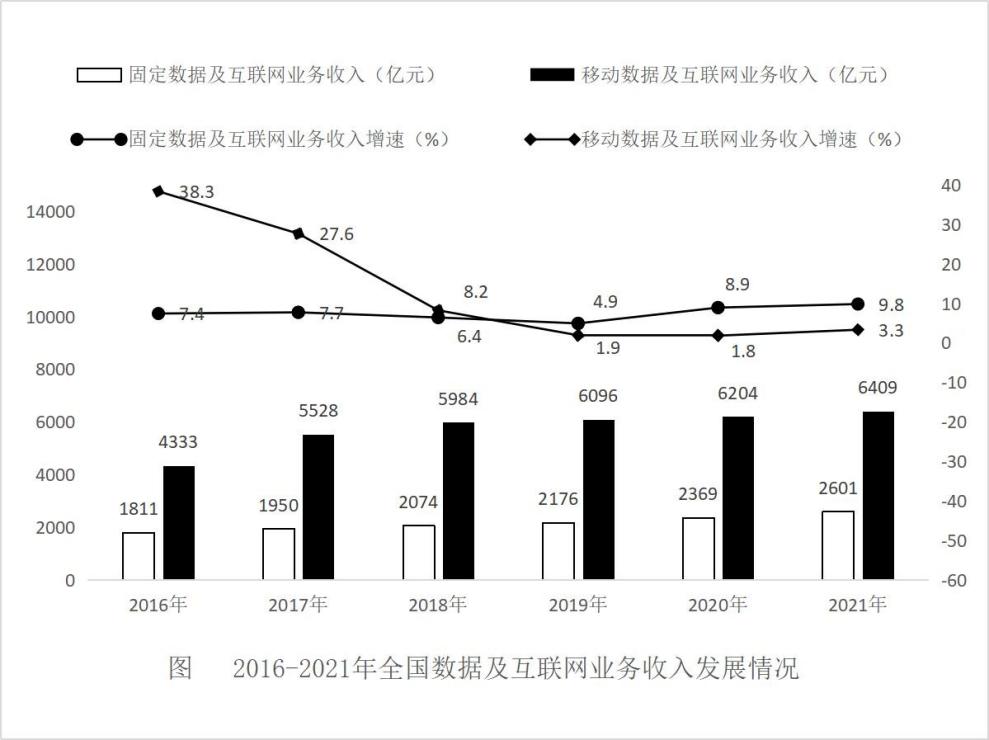 46、2021 全国电信业务实现收入的同比增长额是（）。A 、 0.07                                                                     万 亿 元B 、 0.09                                                                     万 亿 元C、0.11 万亿元D、0.13 万亿元47、2021 年全国数据及互联网业务总收入的同比增长率是（）。A、4.5%                                                                                                            B、5.1%C、6.2% D、7.0%48、2016-2021 年全国移动数据及互联网业务收入同比增长额最多的年份是（）。A、2016 年B、2017 年C、2020 年D、2021 年49、分别以 R19、R20、R21 表示 2019 年、2020 年、2021 年全国固定数据及互联网业务收入占电信业务实现收入的比重，R19、R20、R21 的大小关系（）。A、R19<R21<R20B、R20<R19<R21C、R20<R21<R19D、R19<R20<R2150、关于 2017-2021 年全国数据及互联网业务收入发展情况，下列判断正确是（）。A、移动数据及互联网业务收入增速逐年减小B、固定数据及互联网业务收入增速逐年增大    C、数据及互联网业务总收入增速呈逐年减小趋势D、移动数据及互联网业务收入年均增速小于 10%参考答案本题考查人文常识。①正确，1921 年 7 月，党的“一大”研究了在各地建立和发展社会主义青年团作为党的预备学校问题，决定了吸收优秀团员入党的办法。“一大”后，中央和各地党组织派了大批党员去开展团的工作。②正确，1922 年 5 月 5 日，中国社会主义青年团第一次全国代表大会在广州召开。此次大会的召开，使中国社会主义青年团实现了思想上、组织上的完全统一，成为在政治纲领和奋斗目标上与中国共产党保持一致的全国性的先进青年组织。由此，在中国共产党直接关怀和领导下，中国共产主义青年团宣告成立。③错误，社会团体，是指为一定目的由一定人员组成的社会组织。如宗教、科技、文化、艺术、慈善事业等社会群众团体。中国共产主义青年团是中国共产党领导的先进青年的群团组织，是广大青年在实践中学习中国特色社会主义和共产主义的学校，是中国共产党的助手和后备军。并非活动性社团组织。④正确，中国共产主义青年团是按照民主集中制组织起来的统一整体。团的全国领导机关，是团的全国代表大会和它产生的中央委员会。地方各级团的领导机关，是同级团的代表大会和它产生的团的委员会，团的各级委员会向同级代表大会负责并报告工作。有关全团性的工作，由团的中央委员会作出决定，统一部署。故正确答案为  B。2.本题考查政治常识。党的十八大以来，党中央深刻回答了为什么建设人才强国、什么是人才强国、怎样建设人才强国的重大理论和实践问题，提出了一系列新理念新战略新举措。A 项正确，坚持党对人才工作的全面领导，这是做好人才工作的根本保证。党管人才就是党要领导实施人才强国战略、推进高水平科技自立自强，加强对人才工作的政治引领，全方位支持人才、帮助人才，千方百计造就人才、成就人才，以识才的慧眼、爱才的诚意、用才的胆识、容才的雅量、聚才的良方，着力把党内和党外、国内和国外各方面优秀人才集聚到党和人民的伟大奋斗中来，努力建设一支规模宏大、结构合理、素质优良的人才队伍。B 项错误，坚持人才引领发展的战略地位，这是做好人才工作的重大战略。人才是创新的第一资源，人才资源是我国在激烈的国际竞争中的重要力量和显著优势。C 项错误，坚持深化人才发展体制机制改革，这是做好人才工作的重要保障。必须破除人才培养、使用、评价、服务、支持、激励等方面的体制机制障碍，破除“四唯”现象，向用人主体授权，为人才松绑，把我国制度优势转化为人才优势、科技竞争优势，加快形成有利于人才成长的培养机制、有利于人尽其才的使用机制、有利于人才各展其能的激励机制、有利于人才脱颖而出的竞争机制，把人才从科研管理的各种形式主义、官僚主义的束缚中解放出来。D 项错误，坚持营造识才爱才敬才用才的环境，这是做好人才工作的社会条件。必须积极营造尊重人才、求贤若渴的社会环境，公正平等、竞争择优的制度环境，待遇适当、保障有力的生活环境，为人才心无旁骛钻研业务创造良好条件，在全社会营造鼓励大胆创新、勇于创新、包容创新的良好氛围。故正确答案为 A。本题考查政治常识。2021 年秋季学期中央党校（国家行政学院）中青年干部培训班于 2021 年 9 月 1 日上午在中央党校开班。习近平总书记在开班式上发表重要讲话强调，年轻干部生逢伟大时代，是党和国家事业发展的生力军，必须练好内功、提升修养，做到信念坚定、对党忠诚，注重实际、实事求是，勇于担当、善于作为，坚持原则、敢于斗争，严守规矩、不逾底线，勤学苦练、增强本领，努力成为可堪大用、能担重任的栋梁之才，不辜负党和人民的期望和重托。“畏则不敢肆而德以成，无畏则从其所欲而及于祸”出自明代吕坤的《呻吟语》，意思是：心中有所敬畏， 言行不敢放纵，才能养成美好的德行操守。反之，心中无戒惧，就会肆意妄为，招致祸端。总书记引用这句古语是要求广大年轻干部应该心中高悬法纪的明镜，手中紧握法纪的戒尺，坚持法定职责必须为、法无授权不可为。保持敬畏之心，严守规矩、不逾底线。故正确答案为 D。本题考查政治常识。A 项错误，运动是绝对的，静止是相对的，相对静止包含绝对运动，静中有动；绝对运动包含相对静止， 动中有静；任何事物都是绝对运动和相对静止的统一。与题干无关。B 项正确，物质决定意识（精神），意识具有能动作用，它不仅能够反映客观事物，而且能够反作用于客观事物。正确的意识促进客观事物的发展；错误的意识阻碍客观事物的发展。精神上的“钙”，即理想信念，这是一种正确的意识，是共产党人必须坚守的信仰之基。正是认识到了物质与意识（精神）的辩证关系，所以提出要“筑牢信仰之基、补足精神之钙、把稳思想之舵，保持共产党人政治本色，挺起共产党人的精神脊梁”。C 项错误，事物的变化发展都是量变和质变的统一；一切事物的发展都是首先从量变开始的，量变是质变的前提和必要准备；量变达到一定程度必然引起质变，质变是量变的必然结果。与题干无关。D 项错误，肯定和否定是同一事物内部的两个相反方面。肯定是事物中保持其存在的方面，当肯定处于主导地位，事物保持其原有性质和状态；否定是事物中促使其灭亡的方面，当否定处于主导地位，事物改变其性质和存在。肯定和否定既是对立的，又是统一的，它们相互依存、相互渗透。与题干无关。   故正确答案为 B。本题考查人文常识。A 项错误，1948 年 4 月 30 日，中共中央发布纪念“五一”国际劳动节的口号，提出召开新的政治协商会议。1949 年 3 月在河北西柏坡召开的中共七届二中全会，毛泽东同志主持了开幕会议，并作了《在中国共产党第七届中央委员会第二次全体会议上的报告》。会议听取并集中讨论了毛泽东的报告，批准由中国共产党发起的关于召开新的政治协商会议及成立民主联合政府的建议。B 项正确，1949 年 9 月 21 日至 30 日，中国人民政治协商会议举行了第一届全体会议。人民政协第一届全体会议代行全国人民代表大会的职权，代表全国人民的意志，宣告了中华人民共和国的成立。C 项正确，中国人民政治协商会议第一届全国委员会第一次会议于 1949 年 10 月 9 日在北京召开，会议选举了毛泽东为中国人民政治协商会议第一届全国委员会主席，周恩来、李济深、沈钧儒、郭沫若、陈叔通为副主席。D 项正确，中国共产党第十二次全国代表大会于 1982 年 9 月 1 日至 11 日在北京召开。大会明确提出了中国共产党同民主党派“长期共存、互相监督、肝胆相照、荣辱与共”的方针。这个方针是“长期共存、互相监督” 方针的继续和发展，是正确处理中国共产党同民主党派的关系以及统一战线内部关系的基本方针。“长期共存、    互相监督”体现了中国共产党同民主党派长期合作的思想。“肝胆相照、荣辱与共”则生动地表述了中国共产党同各民主党派之间彼此信任、真诚合作的关系。.本题为选非题，故正确答案为 A。本题考查政治常识。A 项，“雷锋精神”内涵为“热爱党、热爱祖国、热爱社会主义的崇高理想和坚定信念；服务人民、助人为乐的奉献精神；干一行爱一行、专一行精一行的敬业精神；锐意进取、自强不息的创新精神；艰苦奋斗、勤俭节约的创业精神”。选项中“干惊天动地事，做隐姓埋名人”形容的是“两弹一星”事业背后默默奉献的科学家。故对   应错误。B 项，“大庆精神铁人精神”内涵为“爱国、创业、求实、奉献”。选项中“有条件要上，没有条件创造条件也要上”是“大庆铁人”王进喜面对大庆石油大会战的困难时的感慨：“咱们一刻也不能等，就是人拉肩扛也要把钻机运到井场。有条件要上，没有条件创造条件也要上。”故对应正确。C 项，“两弹一星精神”内涵为“热爱祖国、无私奉献；自力更生、艰苦奋斗；大力协同、勇于攀登”。选项中“生也沙丘，死也沙丘，父老生死系”出自 1990 年 7 月 16 日发表在《福州晚报》上的《念奴娇·追思焦裕禄》。故对应错误。D 项，“焦裕禄精神”内涵为“亲民爱民、艰苦奋斗、科学求实、迎难而上、无私奉献”。选项中“把有限的生命投入到无限的为人民服务中去”出自雷锋的日记，原文为：“人的生命是有限的，可是，为人民服务是无限的，    我要把有限的生命，投入到无限的为人民服务之中去。”故对应错误。故正确答案为 B。本题考查政治常识。“爱人利物之谓仁”出自《庄子·外篇·天地》，意思是给所有的人和物以恩泽，这就叫作“仁”。其中蕴含的爱   护生命、助人为乐的道德观念，有利于滋养尊重他人权利的法治精神。这种道德观念深刻反映了中国人的精神气质，为社会主义法治精神提供文化滋养。故正确答案为  C。8.本题考查政治常识。A 项错误，“不矜细行，终累大德”出自《尚书·周书·旅獒》，意思是不顾惜小节方面的修养，到头来会伤害大节。与题干中“把问题放到大局中去定位”相反。B 项错误，“靡不有初，鲜克有终”出自《诗经·大雅·荡》，意思是所有的事情都会有开始，但很少有人能够做到善终。与题意不符。C 项正确，“秉纲而目自张，执本而末自从”出自傅玄的《傅子》（杨泉的《物理论》也有提及）。意思是抓住了提网的总绳，渔网的网眼就会自然张开；抓住了根本，其余的细节就会自然跟从。体现做工作从大处着眼，也就带动解决了其他环节，其他问题也就迎刃而解了。D 项错误，“其作始也简，其将毕也必巨”出自《庄子·人间世》，现在引申为具有远大前程的事业，在初创之时都微不足道，等到将要完成的时候就一定发展得非常巨大。与题干中“把问题放到大局中去定位”相反。故正确答案为  C。9.本题考查政治常识。A 项正确，“刻舟求剑”一般比喻拘泥固执，不知变通。成语中的人物认为掉到江里的剑永远都在船的下面， 忽略了物质世界是处在永恒的运动、变化、发展之中的，体现了静止的观点，属于形而上学。B 项错误，“围魏救赵”指用包抄敌人的后方来迫使他撤兵的战术。体现的哲理是要透过现象看本质。C 项错误，“唇亡齿寒”意思是唇没有了，牙齿就会感到寒冷。比喻两者关系密切，利害相关，揭示了事物之间联系的普遍性。世界是一个普遍联系的有机整体，没有一个事物是孤立存在的。D  项错误，“祸起萧墙”指祸乱发生在家里，比喻内部发生祸乱。体现内因是事物变化发展的根本原因。故 正 确 答 案 为                                                                     A 。 10.本题考查政治常识。                                                                       A 项正确，爱岗敬业指的是认真对待自己的岗位，对自己的岗位职责负责到底，在任何时候都尊重自己的岗位职责，对自己的岗位勤奋有加。根据题干已知，“最美医务工作者”“最美乡村教师”，他们都在自己的岗位上恪尽职守，做出了不凡的业绩，展现了优良的职业素养，这体现出他们具备爱岗敬业的基本职业素养。B 项错误，开拓创新就是激励人们勇敢开拓新方法和新思路，提出新观点、新问题，但是必须在法律许可的范围内，不可以违法。与题干不符。C 项错误，团结互助就是在社会生活和人们的职业活动中，应平等相待，互相尊重，彼此之间互相帮助、互相支持。与题干不符。D 项错误，实事求是指从实际对象出发，依靠实践，从而探求事物的内部联系及其发展的规律性，认识事物的本质。与题干不符。故正确答案为 A。本题考查政治常识。A 项错误，《关于推进实施国家文化数字化战略的意见》中指出，实施国家文化数字化战略，为以习近平新时代中国特色社会主义思想为指导，深入贯彻落实党的十九大和十九届历次全会精神，坚持马克思主义在意识形态领域的指导地位，坚定文化自信，以培育和践行社会主义核心价值观为引领，以国家文化大数据体系建设为抓手，推动中华民族最基本的文化基因与当代文化相适应、与现代社会相协调，发展中国特色社会主义文化，凝魂聚气、强基固本，建设中华民族共有精神家园，提升国家文化软实力，维护国家文化安全和意识形态安全，推进社会主义文化强国建设。B 项正确，《关于推进实施国家文化数字化战略的意见》中指出，实施国家文化数字化战略，重点任务包括：发展数字化文化消费新场景。利用现有公共文化设施，推进数字化文化体验，巩固和扩大中华文化数字化创新成果的展示空间。充分利用新时代文明实践中心、学校、公共图书馆、文化馆、博物馆、美术馆、影剧院、    新华书店、农家书屋等文化教育设施，以及旅游服务场所、社区、购物中心、城市广场、商业街区、机场车站等公共场所，搭建数字化文化体验的线下场景。C 项正确，《关于推进实施国家文化数字化战略的意见》中指出，实施国家文化数字化战略，工作原则包括：供给发力，激活资源。深化供给侧结构性改革，推动文化存量资源转化为生产要素，加快发展新型文化企业、文化业态、文化消费模式。D 项正确，数据安全是文化数字化的首要问题，特别是涉及文化基因数据，一旦被窃取，民族的历史文化就会被改写，必须像保护生物基因数据安全一样，把严文化基因数据安全的“闸门”。要安装监管“摄像头”，构建完善的文化数据安全监管体系，强化文化数据要素市场交易监管。要架好执法“高压线”，构建文化数字化治理体系，完善文化市场综合执法体制，倒逼各责任主体守好安全底线。要织密产权“保护网”，完善并落实文化资源数据和文化数字内容的产权保护措施，以法律守护安全。本题为选非题，故正确答案为 A。本题考查政治常识。A 项正确， 《中共中央 国务院关于加强新时代老龄工作的意见》中强调：“要健全养老服务体系，创新居家社区养老服务模式，以居家养老为基础，通过新建、改造、租赁等方式，提升社区养老服务能力。”B 项错误，《“十四五”国家老龄事业发展和养老服务体系规划》中强调：“要强化公办养老机构兜底保障作用，坚持公办养老机构公益属性，提升公办养老机构服务水平。”养老机构有公办，也有私营的，起到兜底保障    作用的是公办养老机构，所以该选项表述不正确。C 项正确，《“十四五”国家老龄事业发展和养老服务体系规划》中强调：“要扩大普惠型养老服务覆盖面， 建设普惠养老服务网络，包括发展社区养老服务机构、支持建设专业化养老机构和积极推进公办养老机构改革等措施。要支持普惠养老服务发展，完善社区养老服务设施配套，充分调动社会力量参与积极性，加大国有经济对普惠养老的支持。”D 项正确，《“十四五”国家老龄事业发展和养老服务体系规划》中强调：“要深入推进医养结合，丰富医养结合服务模式，推动养老机构与周边医疗卫生机构开展签约合作，做实合作机制和内容。增加医养结合服务供给。实施社区医养结合能力提升行动。提升医养结合服务质量。健全医养结合标准规范体系。”.本题为选非题，    故正确答案为 B。本题考查政治常识。A、C、D 项正确，不断促进社会公平正义，既要做大“蛋糕”，又要分好“蛋糕”，逐步建立以权利公平、机会公平、规则公平为主要内容的社会公平保障体系，让每个人获得发展自我和奉献社会的机会，共同享有人生出彩的机会。建立健全社会公平保障体系要以权利公平、机会公平、规则公平为主要内容。B 项错误，结果公平是指人们对于自己所得到的结果与其他人所得到的结果相比而做出的一种是否公平的判断。结果公平不属于社会公平保障体系的内容。.本题为选非题，故正确答案为 B。A 项，根据文段“数字经济	其发展受土地、劳动力等因素限制很小”可知，该项“不受土地、劳动力等因素的限制”表述过于绝对，排除；B 项，根据文段“数字经济	天然具有全球性竞争态势”可知，数字经济本身就具有全球性竞争态势，该项“产生之初不具有全球性竞争态势”表述有误，排除；                                                  C 项，根据文段“新冠疫情发生后，数字经济的产业赋能作用增强	正在对既有产业形成冲击并使产业竞争格局发生重构”可知，文中是正在进行时，选项“已重构”偷换时态，排除；D 项，根据文段“为适应跨国企业全球价值链呈现的	去中介化”可知，该项表述正确，当选。故正确答案为 D。【文段出处】《中国数字经济长远发展仍需适应国际变革》文段开篇提出观点，即消费是最终需求，直接关系到经济发展和民生改善。接着通过“同时”引导的并列   分述从“经济”和“民生”两方面论述消费的作用。故文段为总分结构，重点强调消费对经济和民生的作用，对应 A 项。B、D 项，“规模巨大、体量惊人”和“对经济具有持久的拉动力”均代表消费对于经济方面的作用，表述片面， 排除。C 项，根据“居民消费需求从生存型向发展型、品质型逐步升级”可知，目前转型升级正在进行，并非“已完成”，故此表述属于偷换时态，排除。故正确答案为 A。【文段出处】《释放潜力，促进消费持续恢复》A 项，根据“任何事物都不是一个孤立的存在，都和周围的事物有着千丝万缕的联系，因此，我们观察认识事物的时候不能割断联系、就事论事”可知，表述与原文相符，排除。B 项，根据“要善于把事物与环境背景视为一体，联系起来加以考察，分析其有利与不利方面”可知，表述与原文相符，排除。C 项，根据“要善于把事物与环境背景视为一体，联系起来加以考察，分析其有利与不利方面”可知，对任何事物而言，都存在一个“环境都有对它有利的一面和不利的一面”的前提，表述与原文相符，排除。D 项，根据“对不可控环境，善于正确对待，尽量避免它对事物的消极影响”“对可控环境，突出事物自身特色和优势，大胆改造塑造”可知，“改造”并非是对于不可控环境的正确做法，偷换概念。且“能够避免”表述相较   于原文“尽量避免”而言过于绝对，故此表述与原文不相符，当选。本题为选非题，故正确答案为 D。【文段出处】《不断增强辩证思维能力》A 项，根据文段“塑料的发明曾被称为‘人类的一大杰作’。自 19 世纪以来，塑料不断‘开疆拓土’，小到吸管、头绳，大到汽车、工业设备，价廉物美的塑料制品无处不在、无人不用”可知，塑料在人们日常生活中扮演    了重要角色，该项符合文意，排除；B 项，根据文段“高产量和低回收率，意味着越来越多的塑料垃圾进入自然环境，威胁人类健康和全球可持续发展”可知，塑料对人们生活造成了不好的影响，该项符合文意，排除；C 项，根据文段“塑料在给人们带来生活便利的同时，也给人类造成不得不面对的全球性环境挑战”可知， 塑料对环境造成了危害，但文段并未表明塑料是环境污染的主要原因，故该项的“主因”无中生有，当选；D 项，根据文段“经合组织的数据表明，全球只有不到的塑料被回收利用”可知，塑料回收利用的空间还很大，该项符合文意，排除。.本题为选非题，故正确答案为 C。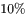 【文段出处】《中国数字经济长远发展仍需适应国际变革》本题为语句填空题，且横线出现在结尾，所填语句一般应总结全文。文段开篇对农业文明及农业生产下   定义，突出了两者的“自然性”特点，接着对此进行解释说明，即自然条件决定了农产品的质量及数量等，故尾句也应针对大自然对农业的决定性作用进行总结，对应 C 项。A 项，“工业文明”文段未提及，无中生有，排除；B 项，对应文段解释说明部分，文段重点强调的是农业生产中“自然”的重要性，选项表述不明确，排除；D 项，文段重点强调农业生产中“自然”的重要性，选项未提及“自然”这一主题词，偏离文段重点，排除。故正确答案为 C。【文段出处】《人与自然生命共同体理念的哲学意蕴》第一空，根据“既要正视困难又要坚定自信，既要借势乘势又要	”可知，此处出现句式相同的反义并列关系，横线处应与“借势乘势”（指借助别人的势力，趁着有利的形势）语义相反，即应体现靠自己的力量前行之意。B 项“自强不息”指自己努力向上，永远不懈怠，符合语境，当选。A 项“量力而行”指按照自己能力大小做事，C 项“逆流而上”形容不怕困难，D 项“一鼓作气”比喻趁劲头大的时候鼓起干劲，一口气把工作做完，此三项均不能与“借势乘势”构成反义并列关系，不合语境，排除。第二空代入验证，B 项“踔厉奋发”形容精神振作，意气奋发，努力前进，与“砥砺前行”（指经历磨炼，克服困难，往前进步）对应恰当，符合语境，当选。故正确答案为 B。【文段出处】《铸就自信自强的精神品格（新论）》第一空，搭配“无人机”与“日常生产生活”，根据前文“航拍、喷洒农药、快递运输、灾难救援、电力巡检”       可知，横线处应表达无人机现在越来越多地在日常生活中被使用之意。A 项“纳入”指放进、归入，多用于抽象事物，与无人机搭配不当，且文段没有“归入”之意，与文意不符，排除；B 项“介入”指插进其中进行干预，与文意不符，排除；C 项“进入”指进到某个范围或某个时期里，D 项“融入”指融合进入，二者均能表达出“无人机”在“日常生产生活”中被广泛使用之意，保留。第二空，搭配“管理”，根据文段可知，此处应表达出无人机给各国原本的“空中空间”的管理提出新考验之意。C 项“领空”指一个国家的领路和领水上的空气空间，D 项“空域”指空中划定的一定范围，其中，“领空”一般用于涉及对外事宜之时，文段并无此含义，“空域”为航空术语，更适合文段讨论“无人机”的语境。故对比择优下，D 项当选。故正确答案为 D。【文段出处】《一些国家和地区推出多种举措 加强无人机使用管理》第一空，搭配“图像处理算法”，根据文段“科技元素潜藏在视觉语言结构中，为观众创造着美好的视效体验”可知，横线处应表达我们借助“图像处理算法”这样的科技，创造出了“冬奥会开幕式震撼人心的‘冰瀑’”效果之意。A 项“依据”表示以某种事物作为论断的前提或言行的基础，并不能表达出借助科技达成“冰瀑”效果之意， 排除；C 项“依照”指依从、听从，与文意不符，排除；B 项“依托”指依靠、倚仗，或指假借某种名义，符合语境， 保留；D 项“依靠”指凭借某事物来做事或达到目的，符合文意，保留。第二空，搭配“‘黄河之水天上来’的意境”，且应表达借助科技效果，此意境如同真的出现在眼前一样之意。B 项“呼之欲出”形容画得逼真，描写的十分生动，符合文意，当选。D 项“跃然纸上”指活跃地呈现在纸上，用于形容文学作品叙述描写真实生动，和“意境”搭配不当，排除。第三空，代入验证。搭配“文化”，且应表达出“黄河之水天上来”的意境唤起人们心中对于我国文化的深切情感之意。B 项“情结”指心中的情感纠葛，深藏心底的情感，符合文意，且“文化情结”为常见搭配。故正确答案为 B。【文段出处】《让艺术焕发简约之美（科技赋能艺术）》观察题干，五个事件主要围绕“北京申办冬奥”展开。逻辑关系的先后顺序比较明显的是事件④、⑤，应该是先确定北京为冬奥候选城市，再决定北京为冬奥主办城市，即事件④在前，⑤在后，排除 A 项。第二步：逐一对照选项并判断正确答案。根据第一步得到的结果，B、C、D 项符合，通过分析事件①、⑤可知，冬奥组织委员会是在确定北京为冬奥主办城市之后成立的，标志着冬奥筹备工作正式展开，即事件①在事件⑤之后，排除 C、D 项。故正确答案为 B。注：经查实，2013 年 11 月-中国奥委会提名北京为承办城市，2014 年 1 月-成立冬奥申办委员会，即事件②和事件③的顺序应该先是事件②，再是事件③，然后是④-⑤-①，但是本题没有这样的选项设置，故本题不严谨。第一步：先确定逻辑关系最为明显的事件排序。观察题干，五个事件主要围绕“神舟飞船成功飞行”展开。逻辑关系的先后顺序比较明显的是事件②，应该是实验飞船先完成试验，才有后续神舟飞船成功发射的事件，即事件②应在开头，排除 A、B 项。第二步：逐一对照选项并判断正确答案。根据第一步得到的结果，C、D 项符合，通过分析事件①和事件③可知，应该先与天和核心舱完成对接，再有航天员在核心舱给全国人民拜年，即事件③在事件①前面，排除 C 项。故正确答案为 D。第一步：先确定逻辑关系最为明显的事件排序。观察题干，五个事件主要围绕“江某出差准备核酸报告”展开。逻辑关系的先后顺序比较明显的是事件③， 江某接到出差通知是整个事情的开端，即事件③为首句，排除 C、D 项。第二步：逐一对照选项并判断正确答案。根据第一步得到的结果，只有 A、B 项符合，通过分析事件①和事件②可知，应该是先“查看出差地的防疫政策”，得知当地需要核酸报告，再“去单位附近的检测点做核酸检测”，即事件②在事件①前面，排除 B 项。故正确答案为 A。第一步：先确定逻辑关系最为明显的事件排序。观察题干，五个事件主要围绕“少年垂钓时行人问路”展开。逻辑关系的先后顺序比较明显的是事件③，应该先描写少年在河边垂钓，才有后续行人问路的事件，即事件③为首句，排除 B、C 项。第二步：逐一对照选项并判断正确答案。根据第一步得到的结果，A、D 项符合，通过分析事件①和事件④可知，应该先有行人看到少年并走来向他问路，才能有问到路并拱手作谢的结果，即事件④应在事件①之后，排除 D 项。故正确答案为 A。第一步：先确定逻辑关系最为明显的事件排序。观察题干，五个事件主要围绕“祭祀坑”展开。逻辑关系的先后顺序比较明显的是事件①、④和事件⑤，先是“专家研究后发现玉石坑原来是祭祀坑”，然后“当地政府在祭祀坑原址上修建博物馆”，最后“在原博物馆基础   上建立国家遗址公园”，即事件⑤在事件①之前，事件①在事件④之前，排除 A、B、D 项。第二步：逐一对照选项并判断正确答案。根据第一步得到的结果，只有 C 项符合，即以事件③“一农民在车水淘沟时意外发现玉石坑”作为起点，然后“专家研究后发现玉石坑原来是祭祀坑”，继而“当地政府在祭祀坑原址上修建博物馆”“在原博物馆基础上建立    国家遗址公园”，最后“考古人员发掘出更多象牙青铜祭祀品”。故 正 确 答 案 为           C 。27.第一步：判断题干词语间逻辑关系。高效协同是指效率高的协作,工作机制是工作程序、规则的有机联系和有效运转。高效协同的工作机制，二   者为偏正关系。第二步：判断选项词语间逻辑关系。A 项：风清气正就是要求我们讲道德，重操守，严纪律，不谋私，顾大局，淡名利，讲友爱，重团结，多奉献。政治生态是是指政治主体在一定的政治环境下的生存方式，以及在此政治环境下养成的政治习性。风清气正的政治生态，二者为偏正关系，与题干逻辑关系一致，当选；B 项：秉公执纪是指秉持公正之心,严格执行纪律，秉公执纪是一种职业道德，与社会环境无明显逻辑关系， 与题干逻辑关系不一致，排除；C 项：严于律己是指严格地约束自己，敬畏之心是指对人对事心里面存着敬仰畏惧的情怀，二者无明显逻辑关系，与题干逻辑关系不一致，排除；D 项：正心明德是指彰明德行,使人心归向于正，制度刚性是指严格执行制度，二者无明显逻辑关系，与题干逻辑关系不一致，排除。故正确答案为 A。28.第一步：判断题干词语间逻辑关系。出手有较多释义，如行动、往外拿等，出色指卓越，超出一般的意思，二者无明显逻辑关系，考虑词语拆分。两词均包含“出”字，“出手”的“出”为拿出、往外拿的意思，“出色”中的“出”为显露、超出，两词中的“出”为    不同含义。第二步：判断选项词语间逻辑关系。A 项：“养病”和“养生”中的“养”均为使身心得到滋补或休息，以增进精力或恢复健康的意思，两词中的“养” 为相同含义，与题干逻辑关系不一致，排除；B 项：“吃饱”和“吃好”中的“吃”均指把食物等放到嘴里经过咀嚼咽下去，两词中的“吃”为相同含义，与题干逻辑关系不一致，排除；C 项：“完成”中的“完”指结束、完结，“完美”中的“完”指全、完整、完备，两词中的“完”为不同含义，与题干逻辑关系一致，当选；D 项：“觉醒”和“觉悟”中的“觉”均指清醒，醒悟，两词中的“觉”为相同含义，与题干逻辑关系不一致，排除。故 正 确 答 案 为                                                                      C 。 29.第一步：判断题干词语间逻辑关系。司机是职业，驾驶是司机的主要工作内容，二者为职业和主要工作内容的对应关系。  第二步：判断选项词语间逻辑关系。A 项：领导是身份，而不是职业，与题干逻辑关系不一致，排除；B 项：教师是职业，但教师的主要工作内容是教书育人，而不是科研，与题干逻辑关系不一致，排除；C 项：厨师是职业，且烹调是厨师的主要工作内容，二者为职业和主要工作内容的对应关系，与题干逻辑关系一致，当选；D 项：匠人多指手艺工人或特殊精神意义的伟人，是一种尊称而非职业，且不同领域的匠人的主要工作内容不同，与题干逻辑关系不一致，排除。故正确答案为 C。第一步：判断题干词语间逻辑关系。白鹭栖息在小河边，二者为生物与生活地点的对应关系；在小河边垂钓，二者为地点与行为的对应关系。   第二步：判断选项词语间逻辑关系。A 项：蜻蜓栖息在草地上，二者为生物与生活地点的对应关系；在草地上野营，二者为地点与行为的对应关系，与题干逻辑关系一致，当选；B 项：在食堂烹调鲫鱼，三者为对象、地点与行为的对应关系，与题干逻辑关系不一致，排除；C 项：在操场上踢足球，二者为物品与地点的对应关系；在操场上跑步，二者为地点与行为的对应关系， 与题干逻辑关系不一致，排除；D 项：灰狼在山林觅食，三者为主体、地点与行为的对应关系，与题干逻辑关系不一致，排除。故正确答案为 A。第一步：判断题干词语间逻辑关系。贾宝玉和林黛玉都是《红楼梦》中的人物，前两词和第三词为书中人物和书名的对应关系。   第二步：判断选项词语间逻辑关系。A 项：《金石录》是由赵明诚和李清照撰写，前两词和第三词是作者和书名的对应关系，与题干逻辑关系不一致，排除；B 项：焦仲卿和刘兰芝是《孔雀东南飞》中的人物，与《木兰辞》没有明显关联，与题干逻辑关系不一致，排除；C 项：杨玉环和李隆基均是《长恨歌》中的人物，前两词和第三词为书中人物和书名的对应关系，与题干逻辑关系一致，保留；D 项：张君瑞和崔莺莺均是《西厢记》中的人物，前两词和第三词为书中人物和书名的对应关系，与题干逻辑关系一致，保留。纵向对比 C、D 项，题干与 D 项第一词为男性，第二词为女性，C 项第一词为女性，第二词为男性，D 项与题干更为一致，因此 D 项更符合。故 正 确 答 案 为                                                                     D 。32.观察题干发现，题干图形均由多个小元素构成，考虑数元素种类及数量均无答案。进一步观察发现，相邻两个图形之间均有一个小图形不相同，因此？处应选择与第五个图形相差一个小图形的图形，排除 C、D 项， 进一步观察发现题干白色三角形的个数分别为 5、4、3、2、1，因此？处应选择一个白色三角形个数为 0 的图形，排除 A 项。故正确答案为 B。元素组成不同，且无明显属性规律，优先考虑数量规律。观察发现，题干图形小方块个数分别为 9、10、11、12、13，呈现递增规律，故？处应选择小方块个数为 14 块的图形，排除 B、C 项。继续观察发现，题干立体图形均有 3 层，只有 A 项符合。故正确答案为 A。元素组成不同，且无明显属性规律，优先考虑数量规律。观察发现，题干图形分为内外两部分，且内外   两部分均为多边形，考虑内外分开数直线数量。题干图形外框直线数量分别为 4、5、6、4、5，内部直线数量分别为 3、4、5、3、4，每个图形外部直线数均比内部直线数多 1 条，故？处应选择外框直线数比内部直线数多 1 条的图形，排除 A、D 项。继续观察发现，题干图形均只有 2 个面，故？处应选择有 2 个面的图形，只有 C 项符合。故正确答案为 C。元素组成不同，优先考虑属性规律。观察发现，题干图形均为轴对称图形，排除 D 项，继续观察发现题干图形都有曲线和直线，排除C 项，再次观察发现题干图形具有明显封闭空间，考虑面数量，题干图形的面数量分别为 1、2、3、4、5，故？处应选择有 6 个面的图形，只有 B 项符合。故正确答案为 B。第一步：找出论点论据。论点：有专家就此指出，“东数西算”工程将有助于我国数据中心实现低碳、绿色发展。论据：“东数西算”工程通过构建数据中心、云计算、大数据一体化的新型算力网络体系，将东部算力需求有序引导到西部。数据中心需要制冷，因而也是能耗大户。预计到 2030 年，我国数据中心能耗总量将达到约3800 亿千瓦时，若不使用绿色能源，碳排放量将突破 2 亿吨，约占全国碳排放总量的。论据与论点话题一致，优先补充论据。第二步：逐一判断选项。A 项：该项通过呼和浩特数据中心的例证说明“东数西算”工程可以利用自然冷源给数据中心制冷，从而减少能耗，证明“东数西算”工程有助于我国数据中心实现低碳绿色的发展，补充论据，可以加强，当选;B 项：该项说明“东数西算”工程可以为西部带来经济以及产业发展方面的好处，但并未体现是否有助于我国数据中心实现低碳、绿色发展，无法加强，排除;C 项：该项说明“东数西算”工程可以通过西部能源的优势缓解东部的能源短缺问题，但并未体现是否有助于我国数据中心实现低碳、绿色发展，无法加强，排除;D 项：该项说明“东数西算”工程对产业带来的积极影响，但并未体现是否有助于我国数据中心实现低碳、绿色发展，无法加强，排除。故正确答案为 A。第一步：找出论点和论据。论点：这种逆“社会时钟”的做法会给自己的人生带来别样的精彩。论据：社会中也有一些人逆“社会时钟”，他们打破束缚，充分享受行为自由，尝试探索自己的生命节奏。   论点论据话题一致，削弱优先考虑否论点。第二步：逐一分析选项。A 项：该项说明顺“社会时钟”的人要比逆“社会时钟”的人多得多，与这种逆“社会时钟”的做法是否会给自己的人生带来别样的精彩无关，为无关项，排除；B 项：该项说明顺“社会时钟”的人在社会中的一些不良的生活状态，与这种逆“社会时钟”的做法是否会给自己的人生带来别样的精彩无关，为无关项，排除；C 项：该项说明与“社会时钟”逆向而行，需面对更多的困扰和不确定因素，说明逆“社会时钟”带来的问题， 导致人生不会带来别样精彩，能够削弱，当选；D 项：该项说明许多人不但没有歧视反而有点羡慕逆“社会时钟”的做法，与这种逆“社会时钟”的做法是否会给自己的人生带来别样的精彩无关，为无关项，排除。故正确答案为 C。第一步：找出论点和论据。论点：李广之所以难以封侯，是因为他多年作战并没有获得出色的战绩。  论据：无。题干只有论点，加强优先考虑补充论据。第二步：逐一分析选项。A 项：该项说明李广迷路失期、自刎而死的原因，与论点中李广难以封侯的原因是否是多年作战没有出色战绩无关，不能加强，排除；B 项：该项说明李广存在不修私德、滥杀降卒等问题，与论点中李广难以封侯的原因是否是多年作战没有出色战绩无关，不能加强，排除；C 项：该项说明卫青是一位儒将，与论点中李广难以封侯的原因是否是多年作战没有出色战绩无关，不能加强，排除；D 项：该项说明李广与匈奴的战争，出现了很多败绩，导致汉武帝对其指挥能力有所怀疑，不让他统领大部队，证明李广难以封侯的原因的确是多年作战没有出色战绩，补充论据，可以加强，当选。故正确答案为 D。第一步：分析题干。①每人均选择了两个，而每个村落又恰有两人选择，且每人所选择调研的村落并不完全相同②甲青山村→丙青山村③乙绿水村→丁绿水村④丁绿水村→丙黄叶村⑤—甲绿水村且—丁青山村将③④串联为：⑥乙绿水村→丁绿水村→丙黄叶村 第二步：根据题干条件分析选项。根据条件⑥，假设丙不去黄叶村，则丁不去绿水村，乙不去绿水村，结合条件⑤，此时只有丙去绿水村， 与条件①矛盾，假设不成立，故丙去黄叶村。根据条件②，假设丙不去青山村，则甲不去青山村，结合条件⑤，此时只有乙去青山村，与条件①矛盾， 假设不成立，故丙去青山村，不去绿水村和红石村。排除 C 项。根据条件⑤甲不去绿水村，结合条件①，则乙和丁要去绿水村。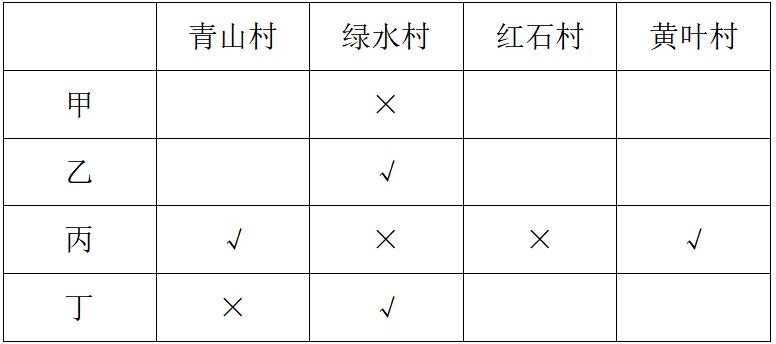 假设甲去青山村，根据条件①，甲去红石村，乙不去青山村。此时乙和丁分别在红石村和黄叶村中任选其一即可。假设甲不去青山村，根据条件①，甲去红石村和黄叶村，乙去青山村。此时红石村缺一人，丁缺一个调研的村子，故丁调研红石村。综上两种情况，甲选红石村一定成立。故正确答案为 A。题干信息一真两假，且没有矛盾关系和反对关系，则考虑假设法解题：假设 1：假设会计说的是真话，则甲是程序员，其他两人说假话，则丙是诈骗犯且丙是司机。因为甲是程序员，丙是司机，所以乙是会计。由上述假设所得到的结论，跟题干没有冲突，而根据此假设可得出 B、C 项；假设 2：假设司机说的是真话，其他两人说假话，则甲不是程序员，司机是诈骗犯。因为诈骗犯说假话， 即司机说假话，与本假设违背，所以假设错误；假设 3：假设程序员说真话，则司机不是诈骗犯，其他两人说假话，则甲不是程序员，丙是诈骗犯。又因为程序员说真话，则程序员不是诈骗犯，那么只能会计是诈骗犯。又因为诈骗犯是丙，而甲不是程序员，所以甲是司机，乙是程序员。由上述假设所得到的结论，跟题干没有冲突，根据此假设可得出 B 项。所以，在满足题干的情况下，B 项一定为真。故正确答案为 B。根据题干“2021 年江苏省第三产业增加值	”，结合材料中给出 2021 年江苏省第三产业增加值占 GDP的比重，可判定本题为现期比重问题。定位文字材料第二段可知：2021 年江苏省第三产业增加值占 GDP 的比重为	；2021 年制造业增加值 4.17 万亿元，占 GDP 比重达	。故 2021 年江苏省 GDP 的值为 ，2021 年江苏省第三产业增加值为 万亿元。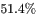 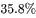 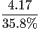 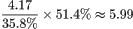 故正确答案为 A。定位文字材料第二段“2021 年与 2012 年相比，第三产业增加值年均增长，比 GDP 年均增速快 0.7 个百分点”，则 2013-2021 年江苏省 GPD 年均增速为。定位文字材料第四段可知：2013-2021 年江苏省研究与试验发展经费支出年均增长 ，则 2013-2021 年江苏省研究与试验发展经费支出年均增速比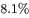 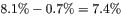 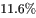 GDP 高出个百分点。故正确答案为 B。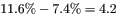 根据题干“2021···占	的比重是”，结合材料所给时间 2021 年，可判定本题为现期比重问题。定位材料第一二段：“全省第一、二、三产业增加值依次占 GDP 比重······调整至 2021 年的、 、 ······2021 年制造业增加值4.17 万亿元，占GDP 比重达”，可得2021 年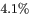 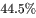 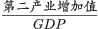 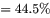 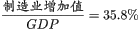 故所求比重制造业增加值/第二产业增加值	。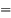 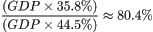 故正确答案为 C。根据题干“2013-2021 年江苏省万人发明专利拥有量年均增加的件数是”，可判定题为年均增长量问题。定位文字材料第四段可知：2021 年全省万人发明专利拥有量达 41.2 件，比 2012 年提高 35.4 件。则 2013-2021年江苏省万人发明专利拥有量年均增加的件数  件。故正确答案为 A。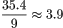 A 项：定位文字材料第五段，规模以上工业中数字产品制造业增加值比上年增长,比规模以上工业高出 6.9 个百分点。可得规模以上工业增加值的增速为，正确；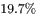 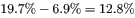 B 项：定位文字材料第五段，2021 年全省数字经济核心产业增加值占 GDP 比重为，对 GDP 增长的贡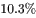 献 率 达	以 上 ， 根 据 公 式	，      ， 可 得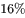 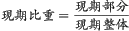 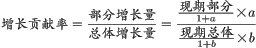 ，化简可得部分增速（a）高于整体增速（b），即数字经济核心产业增加值同比增速快于 GDP 同比增速，正确；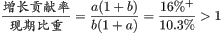 C 项：定位文字材料第二段，全省第一、二、三产业增加值依次占 GDP 比重由 2012 年的               调整至 2021 年的、 、 。可得 ，即 2021 年第一产业增加值占 GDP 的比重比2012 年降低了 1.9 个百分点，正确；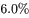 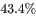 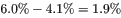 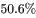 D 项：定位文字材料第三段，2021 年全高新技术产业产值占规模以上工业总产值比重达 ，比 2012 年提高 10.0 个百分点；战略性新兴产业产值占规模以上工业总产值比重，比 2014 年提高 11.1 个百分点。只知现期比重，无法判断 2021 年的同比增速大小，错误。.本题为选非题，故正确答案为 D。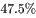 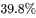 根据题干“2021 年······同比增长额是	万亿元”，可判定本题为增长量计算问题。定位文字材料：2021年全国电信业务实现收入 1.47 万亿元，比上年增长	。根据公式： ，可得 2021 全国电信业务实现收入的同比增长额是 万亿元。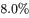 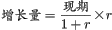 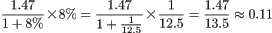 故正确答案为 C。根据题干“2021 年	总收入的同比增长率是”，可判定本题为一般增长率计算问题。定位图形材料可知：2021 年固定和移动数据及互联网业务收入分别为 2601 亿元、6409 亿元；2020 年固定和移动数据及互联网业务收入分别为 2369 亿元、6204 亿元。根据公式：，可得 2021 年全国数据及互联网业务总收入的同比增长率是 。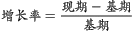 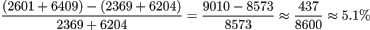 故正确答案为 B。根据题干“······增长额最多的年份	”，可判定本题为增长量比较问题。定位图形可知 2016-2021 年全国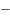 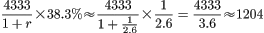 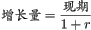 2020 年：亿元；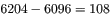 2021 年：亿元。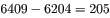 比较可知，2016 年全国移动数据及互联网业务收入同比增长额最多。故正确答案为 A。定位图形材料可知，20192021 年全国固定数据及互联网业务收入和增速分别为 2176（）、2369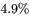 （ ）、2601（ ）亿元；定位文字材料可知，2021 年全国电信业务实现收入 1.47 万亿元，比上年增长 ， 增速同比提高 4.1 个百分点，则 2020 年电信业务收入的增速为 。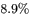 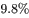 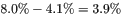 方法一：根据题干“···占	的比重大小关系为”，结合材料给出 2019-2021 年对应的业务收入，可判定本题为现期比重问题。2020 年的电信业务收入为万亿元，2019 年的电信收入为 万亿元。根据公式： ，可得： ， ， ，比较可得 。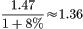 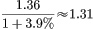 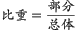 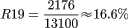 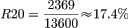 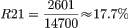 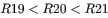 方法二：根据题干“···占	的比重大小关系为”，结合材料给出 2019-2021 年部分（全国固定数据及互联网业务收入）和整体（全国电信业务实现收入）的增速，可判定本题为两期比重问题。根据结论： ，现期比重上升，反之下降。2021 年：，则 ；2020 年：，则 ，故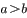 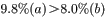 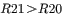 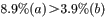 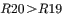 。 故正确答案为 D。A 项：定位统计图可知，2020 年、2021 年移动数据及互联网业务收入增速分别为	，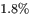 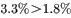 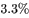 增速上升，故 2017-2021 年移动数据及互联网业务收入增速并非逐年减小，错误；B 项：定位统计图可知，2017 年、2018 年固定数据及互联网业务收入增速分别为              ，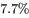 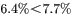 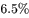 增速下降，故 2017-2021 年固定数据及互联网业务收入增速并非逐年增大，错误；C 项：定位统计图，数据及互联网业务总收入移动数据及互联网业务收入 固定数据及互联网业务收入，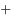 则 2019  年 、 2020  年 、 2021  年 数 据 及 互 联 网 业 务 总 收 入 分 别 为 ：    亿 元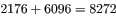 。根据公式： ，代入数据可得，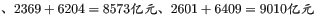 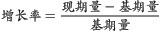 2020 年数据及互联网业务总收入增速为； 2021 年数据及互联网业务总收入增速为 ，        ，增速上升，故数据及互联网业务总收入增速并非呈逐年减小趋势， 错误；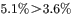 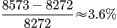 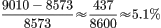 D 项：定位统计图可知，2016 年、2021 年移动数据及互联网业务收入分别为 4333、6409 亿元，根据公式：，代入数据可得， ，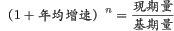 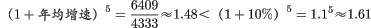 故 2017-2021 年移动数据及互联网业务收入年均增速，正确。故正确答案为 D。移动数据及互联网业务收入及同比增速，根据公式：全国移动数据及互联网业务收入的同比增量分别为：现期 基期，代入数据，可得选项各年份2016 年：2017 年：亿元；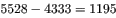 亿元；